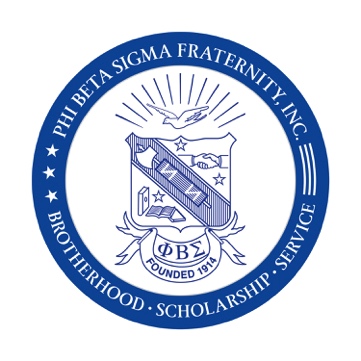 The Xi Chi Sigma Chapter of Phi Beta Sigma Fraternity was chartered in 2007 to serve Metropolitan Atlanta and its surrounding areas. Xi Chi Sigma promotes community interaction for the exchange of information through forums, meetings and other mediums and engages in cooperative programming and initiatives through various activities and functions.Xi Chi Sigma understands its responsibility and obligation to assure that young men in our communities have the same opportunities to further their education and excel beyond the generation that came before them. Xi Chi Sigma shows its appreciation for the experiences bestowed on its members as college graduates by giving the same opportunities to the next generation. These contributions aid deserving students in reaching their educational goals. Xi Chi Sigma Chapter is providing scholarships to deserving Male African American high school seniors in the Metro Atlanta Area completing high school in the 2023-2024, with intent to enroll in an accredited four-year college or university in the fall of 2024.The applicants must meet the following criteria:Must be an African American high school senior.Must have a minimum GPA of 2.50 on a 4.0 scale.Must have proven leadership ability in the school and community.Must have taken part in community service projects.The application and all supporting documents must be sent via email (xichisigmascholarshipcommittee@gmail.com)  to as one (1) complete file by Friday, April 19, 2024.Requirements for consideration are as follows:Completed Scholarship Application.Official sealed (High School/College) transcript including grades for the current school year.500-word essay double-spaced and typed.Two letters of recommendation from a teacher, counselor, employer, eor volunteer organization on official letterhead (typed & signed).If you have any questions, please contact the Xi Chi Sigma Scholarship Committee at xichisigmascholarshipcommittee@gmail.com.Phi Beta Sigma Fraternity, Inc.Xi Chi Sigma ChapterScholarship ApplicationThe following must be included in application packet: Completed Scholarship Application.Official transcript including grades for the current year.500-word essay double-spaced and typed.Two letters of recommendation from teacher, counselor, employer, or volunteer organization on official letterhead (typed & signed).High School Yearbook or Graduation Photo.All applications (including supporting documents) must be emailed or postmarked by Friday, April 19th to:Xi Chi Sigma ChapterAttn: Scholarship CommitteePO Box 161726Atlanta, GA 30321Email:  xichisigmascholarshipcommittee@gmail.comIncomplete application packets will not be considered.Phi Beta Sigma Fraternity, Inc.Xi Chi Sigma ChapterScholarship Application2023 Xi Chi Sigma Essay TopicsPlease review and select ONE (1) of the topics listed below and submit an essay of five hundred (500) words or less (double-spaced).  The history of the United States reveals that African American men fare worse not only than white men, but white and African American women, as well. The belief is that the cause is due to African American men being “uniquely stigmatized,” as “violent.” Given the unique plight of African American men, please share your perspective on what would be necessary politically and culturally to change the stigma of violence.Most minority groups, especially African Americans, experience homelessness at higher rates than Whites, due to long-standing historical and structural racism. The most striking disparity is among African Americans, who represent 13 percent of the general population but account for almost 40 percent of people experiencing homelessness. Taking into consideration that the causes stem from slavery/segregation, deep poverty, Redlining, and criminal history, offer your perspective on systems/programs to end homelessness in the African American community.The completion rates of African American students at the College/University level are lower than those of any other ethnic or racial group (34 percent of African Americans have an associate degree or higher, compared with 46 percent of the general population as reported by a recent study) and has been declining over the last 10 years. Though there are several material things that can be done to make college success more achievable for African American students—financial aid, tuition reductions, support for childcare, please give your thoughts on cultural initiatives that can be implemented to shift this trend.Student’s Name:Student’s Name:Student’s Name:Student’s Name:Home Address:Home Address:Home Address:Home Address:Home Address:City:State:State:Postal Code:Phone Number:Phone Number:Phone Number:Email:To what colleges/universities have you applied?To what colleges/universities have you applied?To what colleges/universities have you applied?To what colleges/universities have you applied?To what colleges/universities have you applied?To what colleges/universities have you applied?To what colleges/universities have you applied?To what colleges/universities have you applied?To what colleges/universities have you applied?To what colleges/universities have you applied?To what colleges/universities have you applied?To what colleges/universities have you applied?To what colleges/universities have you applied?To what colleges/universities have you applied?To what colleges/universities have you applied?Name:City/State:City/State:Postal Code:Name:City/State:City/State:Postal Code:Name:City/State:City/State:Postal Code:What is/will be your major area of study?What is/will be your major area of study?What is/will be your major area of study?What is/will be your major area of study?What is/will be your major area of study?What is/will be your major area of study?What is/will be your major area of study?What is/will be your major area of study?High School:High School:Graduation Date:Graduation Date:Grade Point Average on a 4.0 scale:Grade Point Average on a 4.0 scale:Grade Point Average on a 4.0 scale:Grade Point Average on a 4.0 scale:Grade Point Average on a 4.0 scale:Grade Point Average on a 4.0 scale:Grade Point Average on a 4.0 scale:ACT/SAT Score (if available):ACT/SAT Score (if available):ACT/SAT Score (if available):ACT/SAT Score (if available):How would the Xi Chi Sigma Chapter Scholarship benefit you? (Demonstrate need)How would the Xi Chi Sigma Chapter Scholarship benefit you? (Demonstrate need)How would the Xi Chi Sigma Chapter Scholarship benefit you? (Demonstrate need)How would the Xi Chi Sigma Chapter Scholarship benefit you? (Demonstrate need)How would the Xi Chi Sigma Chapter Scholarship benefit you? (Demonstrate need)How would the Xi Chi Sigma Chapter Scholarship benefit you? (Demonstrate need)How would the Xi Chi Sigma Chapter Scholarship benefit you? (Demonstrate need)How would the Xi Chi Sigma Chapter Scholarship benefit you? (Demonstrate need)How would the Xi Chi Sigma Chapter Scholarship benefit you? (Demonstrate need)How would the Xi Chi Sigma Chapter Scholarship benefit you? (Demonstrate need)How would the Xi Chi Sigma Chapter Scholarship benefit you? (Demonstrate need)How would the Xi Chi Sigma Chapter Scholarship benefit you? (Demonstrate need)How would the Xi Chi Sigma Chapter Scholarship benefit you? (Demonstrate need)How would the Xi Chi Sigma Chapter Scholarship benefit you? (Demonstrate need)How would the Xi Chi Sigma Chapter Scholarship benefit you? (Demonstrate need)List your Community Service activities and the # of hours spent on these activities:List your Community Service activities and the # of hours spent on these activities:List your Community Service activities and the # of hours spent on these activities:List your extra-curricular activities (include any leadership positions held):List your extra-curricular activities (include any leadership positions held):List your extra-curricular activities (include any leadership positions held):List your Awards/Recognition received (school, church, community, other):List your Awards/Recognition received (school, church, community, other):List your Awards/Recognition received (school, church, community, other):Character References (include name and phone number of a teacher, counselor, minister, or extracurricular/Community service activity sponsor).  Include a recommendation letter from at least two of your references.Character References (include name and phone number of a teacher, counselor, minister, or extracurricular/Community service activity sponsor).  Include a recommendation letter from at least two of your references.Character References (include name and phone number of a teacher, counselor, minister, or extracurricular/Community service activity sponsor).  Include a recommendation letter from at least two of your references.NamePositionPhone NumberWhat is the date of your high school’s graduation?